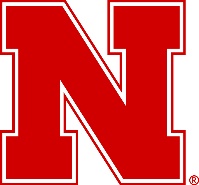 Course Delivery Modification RequestCourse-specific needs may emerge that necessitate along-term change to the course delivery model after the course schedule has been planned, published and students have enrolled. For temporary changes in course delivery that will last less than two weeks, contact the department or program chair. For changes to course delivery after the semester has begun that will last longer than two weeks, the Course Delivery Modification Request Process is required. Complete one form for each course for which a modification is being requested. Submit the completed form to the department/program chair for submission to the college dean’s office for review and approval.Instructor Contact Information        	Course InformationRequested Course Delivery ModificationDescription of Requested Course Delivery Modification	Describe the requested course delivery modification:Explain the course specific reasons prompting this request:If this request relates to diminished instructional staff capacityexplain the number of individuals involvedimpact on the courseIf this request relates to student attendance concerns, please provide as much information about this as possible. What are the current attendance/engagement expectations for this course? How does current classroom attendance compare to previous attendance patterns for this course or section? If the class also has a remote, web conferencing or online component, what are the attendance patterns for that segment of the course?Explain the nature of any technological or other COVID-related challenges. Would changing the course delivery alleviate them? Would changing the course delivery introduce new challenges? If so, what strategies are envisioned to address those issues?Impact of Requested Course Delivery ModificationExplain the impact of the requested course modification on course assessment and engagement expectations.Recognizing the potentially disruptive impact of modifying course delivery after the course has begun, please describe the steps that will be taken to minimize consequences for student success that may be associated with this modification.If this course is a prerequisite or part of a multi-section course, how will the proposed modifications impact student learning outcomes, relative to other sections or future courses?If approved, how will the modification be communicated to students?Signatures of Approval____________________________________________			____________________Chair/Head/Director							Date____________________________________________			____________________Dean									DateInstructor NameInstructor Email AddressInstructor Phone NumberDepartment/ProgramImmediate Supervisor NameCourse Code, Section Number and Course TitleCourse Code, Section Number and Course TitleCourse Code, Section Number and Course TitleCourse Code, Section Number and Course TitleCourse Code, Section Number and Course TitleCourse Code, Section Number and Course TitleCourse Delivery MethodCourse Delivery MethodCourse Delivery MethodCourse Delivery MethodCourse Delivery MethodCourse Delivery MethodTotal Student EnrollmentTotal Student EnrollmentTotal Student EnrollmentTotal Student EnrollmentTotal Student EnrollmentTotal Student EnrollmentMeeting Days and TimesMeeting Days and TimesMeeting Days and TimesMeeting Days and TimesMeeting Days and TimesMeeting Days and TimesMTWWThFIs this course part of a multi-section course?            Is this course part of a multi-section course?            Is this course part of a multi-section course?            Is this Course Cross-listed? If yes, which courses?Is this Course Cross-listed? If yes, which courses?Is this Course Cross-listed? If yes, which courses?Is this course a prerequisite for another course? If yes, which courses?Is this course a prerequisite for another course? If yes, which courses?Is this course a prerequisite for another course? If yes, which courses?Is this course a prerequisite for another course? If yes, which courses?Is this course a prerequisite for another course? If yes, which courses?Is this course a prerequisite for another course? If yes, which courses?Requested Course DeliveryRequested Start Date for Modified Course DeliveryRequested End Date for Modified Course DeliveryCourse Specific Reasons Prompting this Request Diminished instructional staff capacityStudent attendance concernsTechnological or other COVID-related challenges